Գավառի ավագ դպրոցՀերթական ատեստավորման ենթակա ուսուցիչներիվերապատրաստման դասընթացՀԵՏԱԶՈՏԱԿԱՆ  ԱՇԽԱՏԱՆՔԹեմա՝              <<Սովորողների քննադատական մտածողության զարգացումըմայրենիի  ուսուցման գործընթացում>>Հետազոտող ուսուցիչ՝                    Աննա Արամի ԱբրահամյանՂեկավար՝                                             Ժենյա ՄիրիբյանԳավառ 20223   5     --------------------------10               ,         :         :    ,          :          :                      :         ,        :    ,         :         :     ,         :      ,      :           ,       :       :         ,   . .   ,       ,     ,   ,    :         ,    ,   ,     , , , ,      ,    :             . ,  . ,    :           ,      :         -: ,     ,   ,     :        ,                     :         , ,      :          ,            :                    // :              ,   ,           ,      ,             :                 :    ,         /  /,    /   /,    / /:         :          /  ,   , /:/ ,  , /  .     :            ,            :      ,    :                    :           ,     :     /   /:       ,         ,     ,             :           :        ,          :         :      -   ,             :         ,     :              ,       :                :         ,        :      ,         :       :          :                :       ,          :    ,        :                   :               ,    / +  /    ,    / -  /:         ,    ,        :               ,         :       :3.      :          ,     ,     , ,   ,  , , , :      :     ,    ,       :                :          :                  ,         :     ,        :                   :             :      -         ,             :         ,       :              ,       ,  :      ,       :      :    :   ,       :            ,    : ,  ,              :                   :        :       ,     :          :         ,       :          ,       ,    :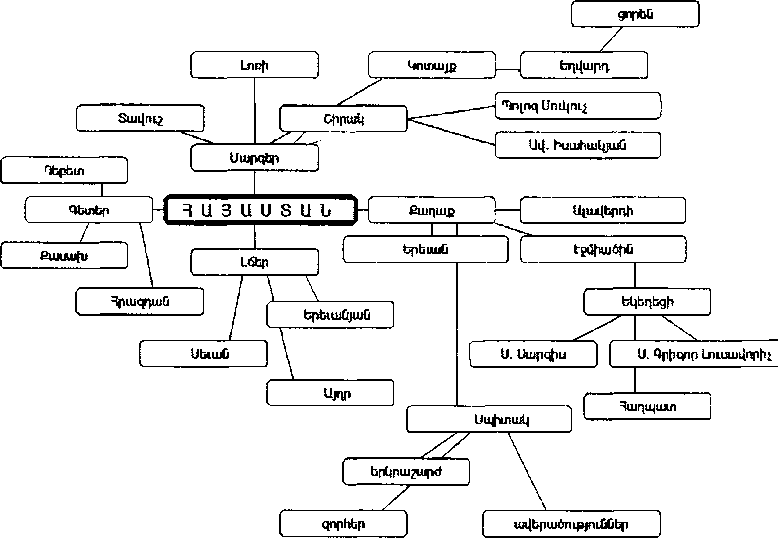              :   ,                :   ,     :      ,  :      ,            :         ,  ,   , ,        :         :,         ,           ,   , :           ,   «-  »:   .§   ,  ,    ».§        »:             :   .  «»      ,    .         :  ,        :    (3- .)  § »      ,            ,  ,  :       :        ,        ,       :       ,         :     ,     ,     :       :        ,       ,        :  4-5  :    0-9    ,      :   ( )    ,    ,  :            4	2  1   33-   :    (     )  .               :        , ,    : ,           :   .4:2+1=3	4-2+1=3     :  1 - 6  20,30,40, 50,60  : 1-6     :        :     ,        (     ):   (1-6)            :  20, 30, 40, 50, 60        :         (     )         :     :5 4 3 6 2	20   .(5-4)*3*6+2=20	(5+4):3*6+2=20                   :        :      4-5  :                    : «     »I 	   :II 	   6-:III 	   30-  40- :IV 	   9 :V 	   :VI 	   9-  4-     36- :   (  )  5-6 ,  ,      : ,      , ,      ,        ,         : 5        :                 ,  :2.2.         :       ,  ,      :      ,      ,       :                   :    ,       ,           :       ,       :           :        :          «+» «  »  «-» «  »:          :                 ,       («+»),   ,     ,    («-»): ,         ,   ,        ,      :  ,          :     .    ,   ,  2-     :         ():         ,     ,    ,      ,     ,       :            :               :  ,   ,  ,   :   :        :                :  ,       ,    :       ,     ,   :  ,    ,    ,       :         :      ,   ,       :       :     :       ,    :                 ,      :            «»         ,            ,       ,      :   ,      :           ,   ,      ,            :      ,        .  :   1-2       :  ,     :,       :     :     ,          :             ,         :                 :           , , , ,   :        :                :        ,           :       :            :        :           :  ,           : « »    ,     :  « »    ,      :2.3.       ,                 ,    ,  , ,      :  ,       ,   ,           :                :        :     ,  , , :    ,       :   ,      ,       .   :    :    .    :    :    :      «  » ,              :      :      :     :  , :         (  ,   ,       ,        ):     ,     :              :    ,   « »           :        ,     ,   :    ,  ,         ,       ,      ,         :        .    ,     ( ):       , ( ):     ,        ( ):       ,         :     ,       :   ,  ,          :, ,, , ,   ,:, ,, , ,,    :        ,       :       ,        :      :     ,          ,       :       :      , :     ,   15-20 :      ,          ( ,        )  ,  6       :  (   ,  ):   (  ,   ):      : (   ,        ):    ( ):    :  ,  :                     6  (   ,       ):      :         :        ,        ,      :       ,        :       :   ,    ,    :,  ,         ,     ,       ,   :       ,      (   )         :              ,      , :           :      ,                   :   ,      ,       ,    :    ,       :«»    ,        :       ,       : «»    ,            :              -              :                :        :          :             ,      :   ,       :         ,      ,   ,        :               :        ,         :   ,   ,     :         ,      :              ,      :               :             4  :          ,  . «»         .            ,     ,     ,        :       ,     
           ,          ,     ,    :     ,    :        .    ,       ,   ,   ,   ,        :               ,        :      ,         ,            :,      :      :              ,  ,  ,         :          ,   ,     ,   :             .      , ,  ,  :          ,    ,   :         ,     , ,   :       ,  ,     :   ,          :      ,    :    ,     :                :         :     ,         ,    , ,         :         :       ,    :        ,        :      ,     :,               :        ,          ,    :    .    :    :        :   :    :               :     ,       :          :       ,    :         :            ,    :         :    ,     ,                 :        :        :    4-5 :    ,    :     :   :    :  :    :   :         :    ,    :   :      :     :     :  :     :     :          :        :        :         :     :    ,           :       ,             :        ,       ,    ,           :         :     ,      ,       :,   ,           ,               :           :       :            ,     : ,    ,   -    - :     /  /  ,        :  ,       : ,       :           :      ,         /  /,    /  /     /  /             /  /,     /  /    /  /:
               2. 2001, 2. 2006, 5-6. 2004 . . ,      , . 2006.  ,   :   :      , 2007:     ,   , -2002+- :     :    :     :  :   :